29 марта 2019 года в зале заседаний АМО «Кошехабльский район» прошла очередная сессия Совета народных депутатов. Од из вопросов, вынесенных на повестку дня, стал вопрос «О внесении изменений и дополнений в Положение о Контрольно-счетной палате муниципального образования «Кошехабльский район», утвержденное решением Советом народных депутатов муниципального образования «Кошехабльский район» № 26 от 10 декабря 2012 года. Необходимость приведения в соответствие указанного Положения была вызвана изменениями федерального законодательства муниципальных нормативных правовых актов.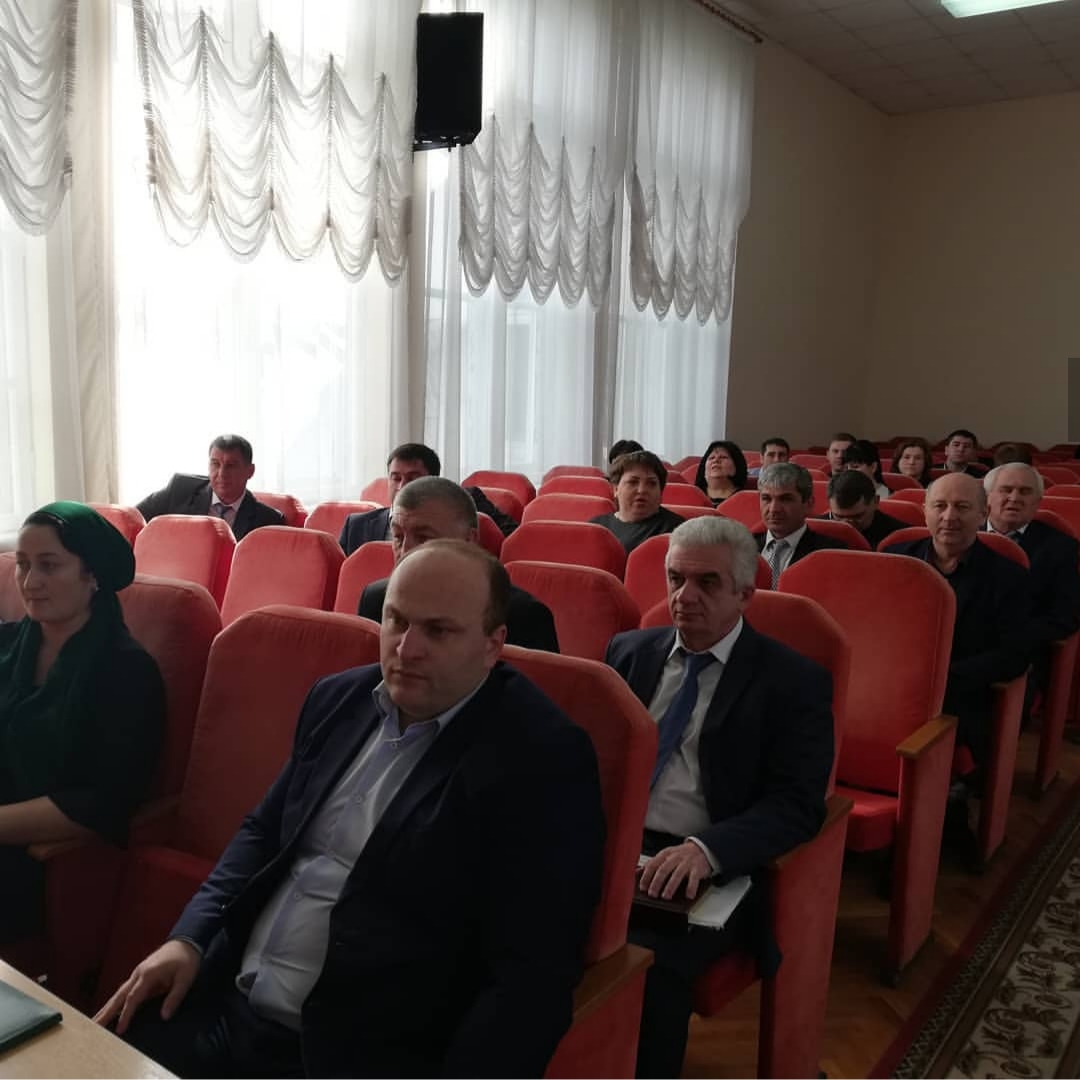 